AUSSCHREIBUNG 		   				 	      FB - WK II 2005-2008 1. Veranstalter:			Ministerium für Bildung, Jugend und Sport in Brandenburg 1.1 Ausrichter:			Staatliche Schulamt; Bandenburg an der  Havel		1.2 Gesamtleitung:	i.V. Ralf Hintze                      Berater für Schulsport                                                                                                                                                                                                                                           Adresse:	Franz-Ziegler-Str.29, 14776 Brandenburg/Havel                                                                                                              Tel:	d. 03381/660154, Handy: 0170 2725509;   mail:ralfhintzebrb@gmail.com2. Termin:		         Donnerstag, 23. September  20213. Wettkampfort:		Stadion am Quenz, 	Magdeburger Landstraße4. Spielbeginn:		09.00 Uhr Anstoß	-----	ca. Siegerehrung: 12.00 Uhr5. Spielmodus:	Turnierform „Jeder gegen Jeden“; Schulsportbroschüre 2021/22, S.30 ff   (Rücktausch ist zulässig…)Spielzeit: Festlegung am TagGroßfeld 6. Mannschaft:	11 Spieler/ 4 Auswechselspieler; 7. allg.  Hinweise:		Schiedsrichter:-Veranstalter gestellt - bitte spielfähigen Ball mitbringenKleidung:              - einheitliche Spielkleidung (Trikot mit Nummer, kurze Hose)- Schienbeinschützer sind Pflicht8. Auszeichnung:		Urkunden, Bälle9. Pokalverteidiger:		von Saldern-Gymnasium10. Anmeldungen:		an R. Hintze s.u. + Anmeldeschluss beachten!11. Termine:			Regionalfinale:	06. Oktober	2021 Siethen  	https://bildungsserver.berlin-brandenburg.de/schule/schulkultur/jtfo/regionalfinale/schulamt-brandenburgLandesfinale:		09. Juni	2022 Rathenowhttps://bildungsserver.berlin-brandenburg.de/jtfo-landesfinalebrbMeldeschluss: 20. September 2021	         e-mail: ralf.hintze@lk.brandenburg.de Brandenburg am  10.08.2021								Ralf Hintze                       Schulsportkoordinator Brb          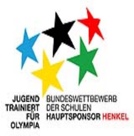 - wird vom Veranstalter ausgefüllt			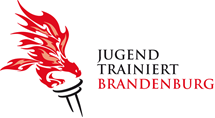 JUGEND TRAINIERT  FÜR OLYMPIAKreisfinale Fußball - m – Brandenburg/Stadt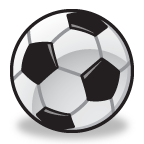 Anmeldung MannschaftenangemeldetPlatzSchule1.1.2.2.3.3.4.4.5.5.6.6.7.7.